                          College of Administrative and Financial SciencesAssignment  Strategic Management (MGT 401)Due Date:  13/10/2023 @ 23:59For Instructor’s Use onlyGeneral Instructions – PLEASE READ THEM CAREFULLY The Assignment must be submitted on Blackboard (WORD format only) via the allocated folder.Assignments submitted through email will not be accepted.Students are advised to make their work clear and well presented, marks may be reduced for poor presentation. This includes filling in your information on the cover page.Students must mention the question number clearly in their answers.Late submissions will NOT be accepted.Avoid plagiarism, the work should be in your own words, copying from students or other resources without proper referencing will result in ZERO marks. No exceptions. All answers must be typed using Times New Roman (size 12, double-spaced) font. No pictures containing text will be accepted and will be considered plagiarism).Submissions without this cover page will NOT be accepted. Course Learning Outcomes (CLOs):Recognize the basic concepts and terminology used in Strategic Management- CLO1Describe the different issues related to environmental scanning, strategy formulation, and strategy implementation in diversified organizations- CLO2Demonstrate how executive leadership is an important part of strategic management- CLO5Communicate issues, results, and recommendations coherently, and effectively regarding appropriate strategies for different situations-CLO6Assignment Questions:  Discuss the following questions:How can value-chain analysis help identify a company’s strengths and weaknesses? According to Porter, what determines the level of competitive intensity in an industry? Of Porter's Five Forces, which force has the greatest influence on whether an industry would be profitable? Why?  Give examples for the local market.When does a corporation need a board of directors? Distinguish between the roles of the board of directors, shareholders, top manager, and CEO. What is the relationship between corporate governance and social responsibility?Briefly explain the statement, "Settling accounting standards is a political process".Notes:  Every question is out of 2.5 marksMaximum number of words for all questions: 1500 words.Using the terminology developed in the course of strategic management will be highly valued. Your answers MUST include at least 7 outside references (other than the slides and textbook) using a proper referencing style (APA).Using references from SDL will be highly valued.Good Luck______________________________________________AnswersKingdom of Saudi ArabiaMinistry of EducationSaudi Electronic University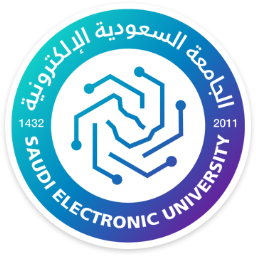 المملكة العربية السعوديةوزارة التعليمالجامعة السعودية الإلكترونيةCourse Name: Strategic ManagementStudent’s Name:Course Code: MGT 401Student’s ID Number: Semester: First TermCRN: 14049Academic Year:2023-24 Academic Year:2023-24 Instructor’s Name: Abdulrahman I. AlmanieInstructor’s Name: Abdulrahman I. AlmanieStudents’ Grade: /10Level of Marks: High/Middle/Low